План застройки  для:  проведения Регионального этапа Чемпионата по профессиональному мастерству «Профессионалы» Дата проведения: 20-24 марта 2023 годаМесто проведения: ГБПОУ ИО «Братский политехнический колледж»Интернет-маркетинг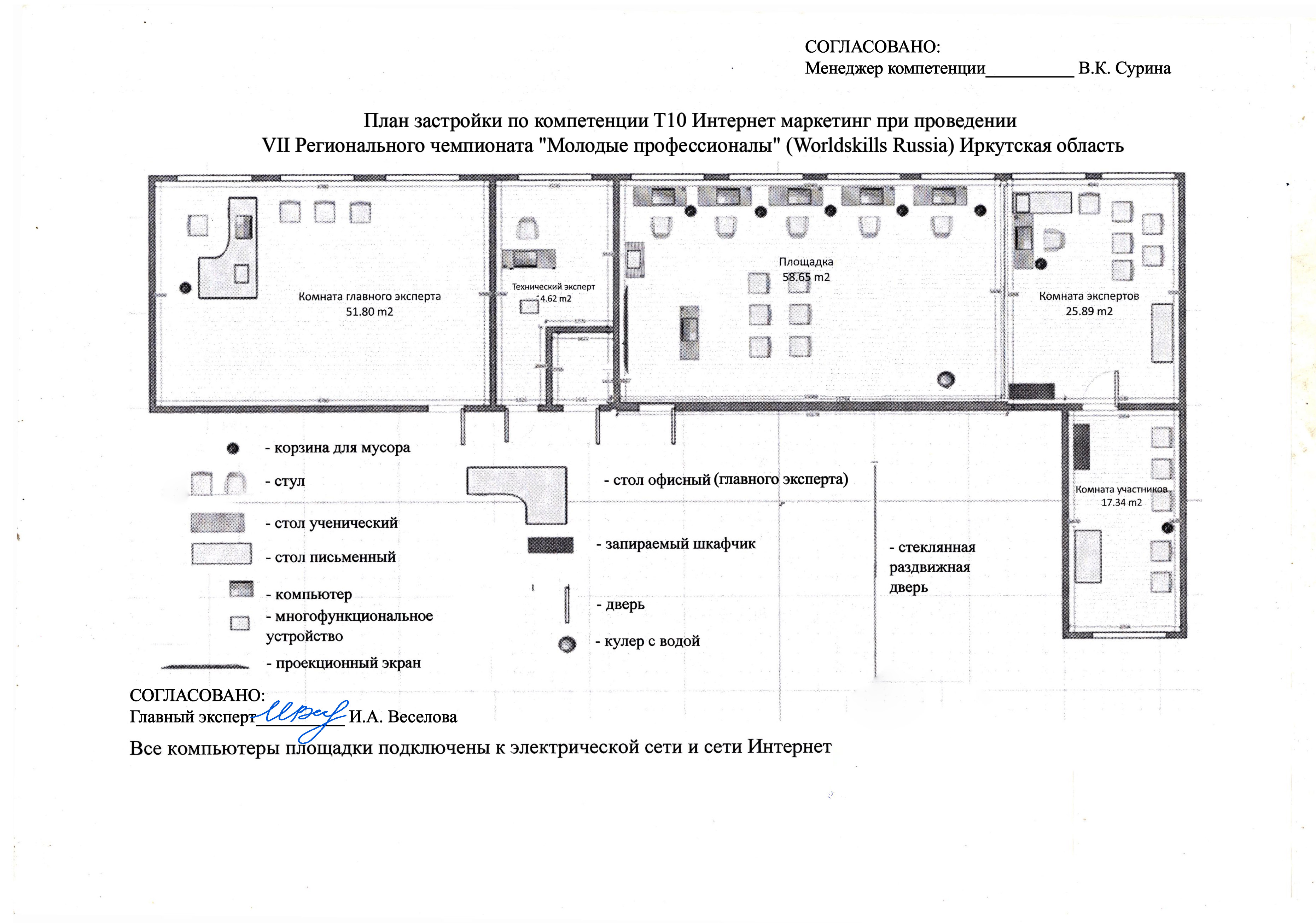 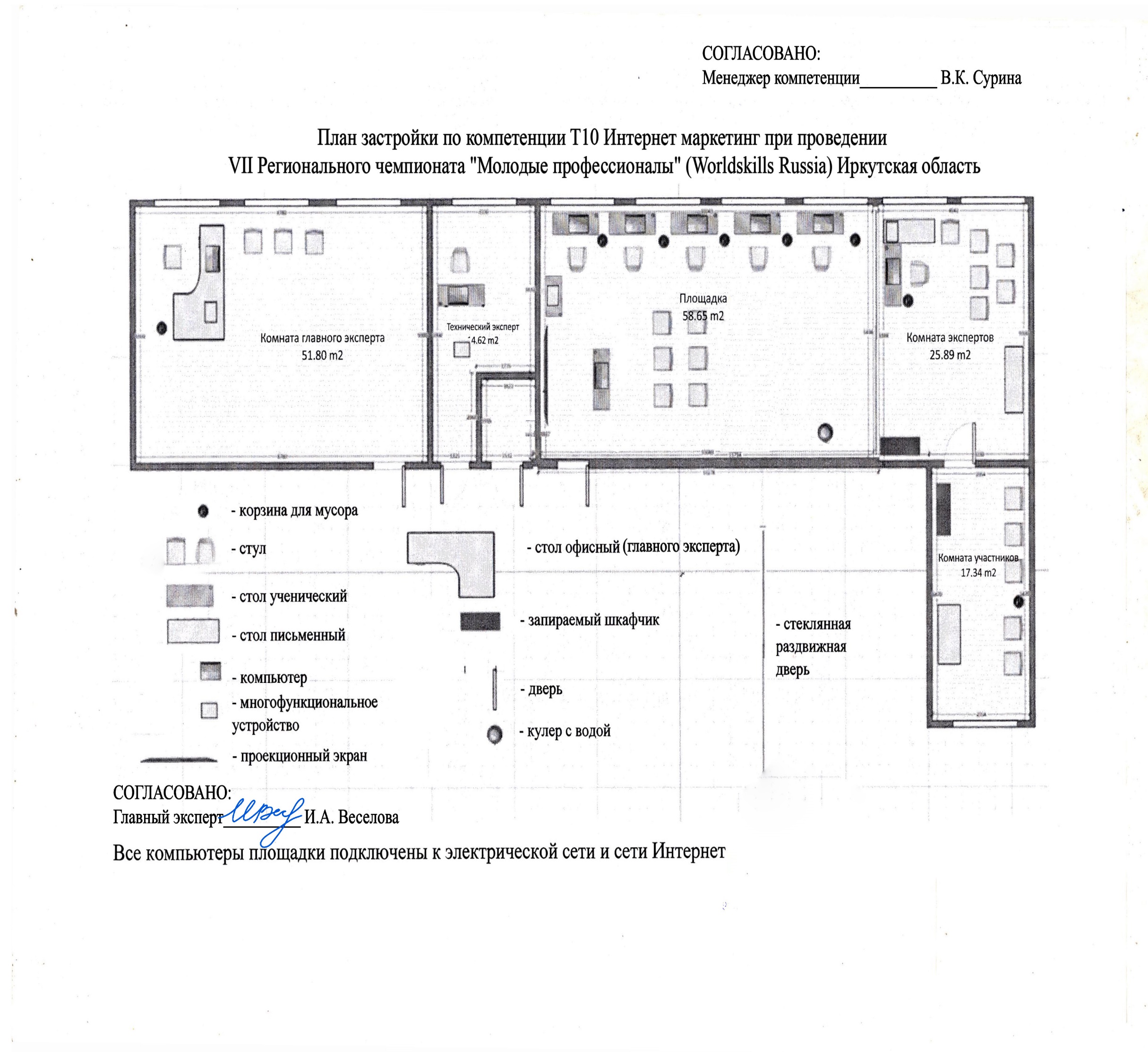 